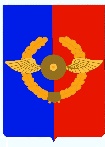 Российская ФедерацияИркутская областьУсольское районное муниципальное образованиеА Д М И Н И С Т Р А Ц И Я Среднинского городского поселенияУсольского муниципального районаИркутской областиП О С Т А Н О В Л Е Н И Е От 16.05.2023 г.				         				             № 36						р.п. СреднийО внесении изменений в состав комиссии для проведения осмотра здания, сооружения, объекта незавершенного строительства при проведении мероприятий по выявлению правообладателей ранее учтенных объектов недвижимости, утвержденный постановлением от 20 марта 2023 г. № 16 «О создании комиссии для проведения осмотра здания, сооружения, объекта незавершённого строительства при проведении мероприятий по выявлению правообладателей ранее учтённых объектов недвижимости»В соответствии с приказом  Федеральной службы государственной регистрации, кадастра и картографии  от 28 апреля 2021 года № П/0179 «Об установлении порядка проведения осмотра здания, сооружения или объекта незавершенного строительства при проведении мероприятий по выявлению правообладателей ранее учтенных объектов недвижимости, формы акта  осмотра здания, сооружения или объекта незавершенного строительства при выявлении правообладателей ранее учтенных объектов недвижимости», администрация Среднинского городского поселения Усольского муниципального района Иркутской областиП О С Т А Н О В Л Я Е Т:Внести в состав комиссии для проведения осмотра здания, сооружения, объекта незавершенного строительства при проведении мероприятий по выявлению правообладателей ранее учтенных объектов недвижимости, утвержденный постановлением от 20 марта 2023 г. № 16 «О создании комиссии для проведения осмотра здания, сооружения, объекта незавершённого строительства при проведении мероприятий по выявлению правообладателей ранее учтённых объектов недвижимости» следующие изменения:  строку 3 изложить в следующей редакции «»Опубликовать данное постановление в средствах массовой информации (газета «Информационный бюллетень Среднинского муниципального образования») и разместить в информационно-телекоммуникационной сети «Интернет» на официальном сайте администрации Среднинского городского поселения Усольского муниципального района Иркутской области (http: www/srednyadm.ru).Настоящее постановление вступает в силу со дня его официального опубликования.Контроль за исполнением настоящего постановления оставляю за собой.  И.о. главы Среднинского городского поселения     Усольского муниципального образования                                      Е.В.АфанасьеваИСПОЛНИТЕЛЬ:Старший инспектор по муниципальному хозяйству             __________    __________ А.Ю. Морозоватт. 89025760245СОГЛАСОВАНО:Заместитель главы Среднинского городского поселения Усольского муниципального района                 __________   __________ Е.В. АфанасьеваГлавный специалист поюридическим вопросам и нотариальным действиям                  _________   ___________   Л.С. Цубикова  РАССЫЛКА:1 экз. – дело;2 экз. – в печать;3 экз. – прокуратура;4 экз. – сайт.Электронная версия постановления соответствует бумажному носителю№ п/пФ.И.О.Занимаемая должность3Морозова Анна ЮрьевнаСтарший инспектор по муниципальному хозяйству Среднинского городского поселения Усольского муниципального района Иркутской области, секретарь комиссии                            